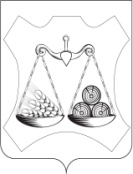 АДМИНИСТРАЦИЯ СЛОБОДСКОГО МУНИЦИПАЛЬНОГО РАЙОНАКИРОВСКОЙ ОБЛАСТИПОСТАНОВЛЕНИЕг. СлободскойВ соответствии с Порядком разработки, реализации и оценки эффективности реализации муниципальных программ Слободского района, утверждённым постановлением администрации Слободского района  от 02.08.2016 № 1043, решением Слободской районной Думы от 21.02.2020 № 48/508  «О внесении   изменений  в  решение  районной  Думы   от    19.12.2019  № 46/479 «Об утверждении бюджета Слободского района на 2020 год и плановый период 2021 и 2022 годов», Администрация Слободского района ПОСТАНОВЛЯЕТ:Внести в муниципальную программу «Повышение эффективности реализации молодежной политики и организация отдыха и оздоровления детей и молодежи» на  2020-2025 годы (далее - муниципальная программа), утверждённую  постановлением Администрации Слободского района от 18.11.2019 № 1892, следующие изменения:Паспорт муниципальной программы на 2020-2025 годы изложить в новой редакции согласно приложению № 1.Приложение № 2 к муниципальной программе изложить в новой редакции согласно приложению № 2.Приложение № 3 к муниципальной программе изложить в новой редакции согласно приложению № 3.2Приложение № 5 к муниципальной программе изложить в новой редакции согласно приложению № 4.Паспорт подпрограммы «Организация отдыха, оздоровления и занятости детей и молодежи Слободского района» изложить в новой редакции согласно приложению № 5.Приложение № 2 к муниципальной подпрограмме изложить в новой редакции»  согласно приложению № 6.Приложение № 3 к муниципальной программе изложить в новой редакции согласно приложениям № 7.Опубликовать настоящее постановление в информационном бюллетене органов местного самоуправления Слободского муниципального района Кировской области. Контроль за исполнением постановления возложить на заместителя главы администрации района по профилактике правонарушений и социальным вопросам,  начальника  управления  социального развития  Зязина С.В.ПАСПОРТмуниципальной программы Слободского района«Повышение эффективности реализации молодежной  политики и организация отдыха и оздоровления детей и молодежи Слободского района» на  2020 – 2025 годыСписок изменяющих документов(в редакции постановлений администрации Слободского района от Расходы на реализацию муниципальной программы «Повышение эффективности реализации молодежной  политики и организация отдыха и оздоровления детей и молодежи в Слободском районе» на 2020 – 2025 годыза счет средств бюджета муниципального районаРесурсное обеспечение реализации муниципальнойпрограммы за счет всех источников финансированияПланпо реализации муниципальной программы «Повышение эффективности реализации молодежной политики и организация отдыха и оздоровления детей и молодежи Слободского района» на 2020- 2025 годына 2020 годПаспорт Подпрограммы«Организация отдыха и оздоровления детей и подростков»(далее Подпрограмма)Расходы за счёт средств бюджета муниципального района на реализацию подпрограммы «Организация отдыха и оздоровления детей и подростков» муниципальной программы«Повышение эффективности реализации молодежной  политики и организация отдыха и оздоровления детей и подростковв Слободском районе» на 2020 – 2025 годыРесурсное обеспечение реализации муниципальной программы за             счёт всех источников финансирования подпрограммы «Организация отдыха и оздоровления детей и подростков» муниципальной программы«Повышение эффективности реализации молодежной  политики и организация отдыха и оздоровления детей и подростковв Слободском районе» на 2020 – 2025 годы21.05.2020                                                                                          №571О внесении изменений в постановление администрации Слободского района от 18.11.2019 № 1892Глава Слободского районаВ.А. ХомяковПОДГОТОВЛЕНОПОДГОТОВЛЕНОПОДГОТОВЛЕНОПОДГОТОВЛЕНОИ.о. заведующего МКУ  РМК И.о. заведующего МКУ  РМК Л.В. РыловаСОГЛАСОВАНОЗаместитель главы администрации района по профилактике правонарушений и социальным вопросам, начальник управления социального развитияС.В. ЗязинЗаместитель главы администрации района по экономическому развитию, имущественно – земельным вопросам и поддержке сельхозпроизводстваО.В. ТатауроваЗаместитель главы администрации Слободского района, начальник финансового управленияИ.Н. ЗоринаНачальник управления образования администрации Слободского районаЕ.В. ГусеваУправляющая делами администрации районаЛ.С. УшаковаЗаместитель начальника управления делами администрации района, юристН.В. ЧеглаковРазослать:в дело - 2, МКУ РМК - 1, Чеглакову Н.В. – 1, Татаурова О.В. – 1, финансовое управление - 1, МУ МЦБ-1, УО-1, УСР -1. Всего: 9 экз.Приложение № 1УТВЕРЖДЁНпостановлением администрацииСлободского районаот  21.05.2020   №  571Ответственный исполнитель муниципальной  программыУправление социального развития Слободского районаСоисполнители Муниципальной программыУправление образования Слободского района,Комиссия по делам несовершеннолетних и защите их прав Слободского района,Администрации сельских (городского) поселений (по согласованию),МО МВД России «Слободской» (по согласованию),Центр занятости населения по Слободскому району (по согласованию),Управление экономического развития и поддержки сельхозпроизводства Слободского района (по согласованию),Районные молодежные общественные объединения (по согласованию)Наименование подпрограммПодпрограмма «Молодежь Слободского района»Подпрограмма «Организация отдыха и оздоровления детей и подростков»Цели  Муниципальной программыПовышение участия и вовлечение молодежи в социально–экономические, общественно–политические и социокультурные процессы развития Слободского района; обеспечение комплексной безопасности отдыха и оздоровления детей и молодежи района Задачи Муниципальной программыОбеспечение межведомственной и межсекторной координации в вопросах развития молодежной самоорганизации, профессионального самоопределения, инновационной  и предпринимательской деятельности;профилактика асоциальных явлений в молодежной среде, пропаганда здорового образа жизни; патриотическое  воспитание и формирование семейных ценностей;информационное обеспечение органов молодежных и детских общественных объединений;совершенствование форм поддержки муниципальных образований, детских и молодежных общественных объединений, внедряющих инновационные формы работы с молодежью;создание условий для организации отдыха и оздоровления детей и молодежи;создание условий для занятости  несовершеннолетних граждан;обеспечение проведения детской оздоровительной кампанииЦелевые показатели эффективности реализации Муниципальной программыДоля молодежи в общей численности населения; доля молодежи, участвующей в мероприятиях  по патриотическому и духовно-нравственному воспитанию, пропаганде здорового образа жизни в общем количестве населения; количество молодежи, получающей социальные услуги в рамках реализации Программы; количество молодых людей, вовлеченных в добровольческую деятельность;количество мероприятий проведенных в рамках программы;общее количество оздоровленных детей и молодежи;доля обучающихся, направленных в оздоровительные лагеря с дневным пребыванием детей, от общего количества оздоровленных детейЭтапы и сроки реализации  Муниципальной  программыНа 2020 – 2025 годы разбивка на этапы не предусмотренаОбъемы ассигнований Муниципальной  программыОбщий объем финансирования Муниципальной  программы на 2020 - 2025 годы  составит: 8316,3 тыс. руб. из них:Районный бюджет: 3195,0  тыс.руб.:2020 год  - 472,6 тыс. руб.,2021 год  - 536,6 тыс. руб.,2022 год  - 567,6 тыс. руб., 2023 год  - 539,4 тыс. руб.,2024 год  - 539,4 тыс. руб.,2025 год  - 539,4 тыс. руб.,областной бюджет: 5121,3 тыс. руб.,2020 год – 854,8 тыс. руб.,2021 год – 854,8  тыс. руб.,2022 год – 854,8  тыс. руб.,2023 год – 852,3 тыс. руб., 2024 год – 852,3 тыс. руб.,2025 год – 852,3 тыс. руб.Ожидаемые конечные результатыреализации   Муниципальной  программыДоля молодежи в общей численности населения - 20,4%;доля молодежи, участвующей в мероприятиях по патриотическому и духовно-нравственному воспитанию, пропаганде здорового образа жизни в общем количестве населения - 18,0%;количество молодежи, получающей социальные услуги в рамках реализации   программы –  1600 человек;количество молодых людей, вовлеченных  в добровольческую деятельность – 35человек;количество мероприятий, проведенных в рамках реализации программы – 16 ед.;общее количество оздоровленных детей и молодежи  - 739 чел. в год;доля обучающихся, направленных в оздоровительные лагеря с дневным пребыванием детей, от общего количества оздоровленных детей – 44,4%Приложение №2УТВЕРЖДЕНЫпостановлением администрацииСлободского районаот  21.05.2020    № 571СтатусНаименование   муниципальной программы, 
подпрограммы,отдельного 
мероприятияГлавный распорядитель бюджетных средствРасходы  (прогноз, факт) тыс. рублейРасходы  (прогноз, факт) тыс. рублейРасходы  (прогноз, факт) тыс. рублейРасходы  (прогноз, факт) тыс. рублейРасходы  (прогноз, факт) тыс. рублейРасходы  (прогноз, факт) тыс. рублейРасходы  (прогноз, факт) тыс. рублейСтатусНаименование   муниципальной программы, 
подпрограммы,отдельного 
мероприятияГлавный распорядитель бюджетных средств2020план2021план2022план2023план2024план2025планитогоМуниципальная
программаПовышение эффективности реализации молодежной политики и организации отдыха и оздоровления детей и молодеживсего      472,6536,6567,6539,4539,4539,43195,0Подпрограмма«МолодежьСлободского района»Ответственный исполнитель: управление социального развития Слободского района   100,0100,0100,0100,0100,0100,0600,0Подпрограмма«Организация отдыха, оздоровления и занятости детей и подростков Слободского района»Ответственный исполнитель:Управление образованияСлободского района372,6436,6467,6439,4439,4439,42595,0Приложение № 3УТВЕРЖДЕНОпостановлением администрацииСлободского районаот   21.05.2020    № 571Статус     Наименование муниципальной
программы, 
подпрограммы, муниципальной целевой    программы,  отдельного 
мероприятия   Источники    
 финансирования Расходы (тыс. рублей)Расходы (тыс. рублей)Расходы (тыс. рублей)Расходы (тыс. рублей)Расходы (тыс. рублей)Расходы (тыс. рублей)Расходы (тыс. рублей)Статус     Наименование муниципальной
программы, 
подпрограммы, муниципальной целевой    программы,  отдельного 
мероприятия   Источники    
 финансирования 202020212022202320242025итогоМуниципальная
программаПовышение эффективности реализации молодежной политики и организации отдыха и оздоровления детей и молодеживсего1327,41391,41422,41391,71391,71391,78316,3Муниципальная
программаПовышение эффективности реализации молодежной политики и организации отдыха и оздоровления детей и молодежиобластной бюджет854,8854,8854,8852,3852,3852,35121,3Муниципальная
программаПовышение эффективности реализации молодежной политики и организации отдыха и оздоровления детей и молодежиместный бюджет472,6536,6567,6539,4539,4539,43195,0Подпрограмма«МолодежьСлободского района»всего100,0100,0100,0100,0100,0100,0600Подпрограмма«МолодежьСлободского района»областной бюджет------Подпрограмма«МолодежьСлободского района»местный бюджет100,0100,0100,0100,0100,0100,0600Подпрограмма «Организация отдыха, оздоровления и занятости детей и подростков Слободского района»всего1227,41291,41322,41291,71291,71291,77716,3Подпрограмма «Организация отдыха, оздоровления и занятости детей и подростков Слободского района»областной бюджет854,8854,8854,8852,3852,3852,35121,3Подпрограмма «Организация отдыха, оздоровления и занятости детей и подростков Слободского района»местный бюджет372,6436,6467,6439,4439,4439,42595,0Приложение № 4УТВЕРЖДЁНпостановлением администрацииСлободского районаот   21.05.2020   № 571№ п/пНаименование муниципальной программы, отдельного мероприятия, мероприятия, входящего в состав отдельного мероприятияОтветственный исполнитель (Ф.И.О., должность)СрокСрокИсточники финансированияФинансирование на очередной финансовый год, тыс.рублейОжидаемый результат реализации мероприятия муниципальной программы (краткое описание)<2>№ п/пНаименование муниципальной программы, отдельного мероприятия, мероприятия, входящего в состав отдельного мероприятияОтветственный исполнитель (Ф.И.О., должность)начало реализацииокончание реализацииИсточники финансированияФинансирование на очередной финансовый год, тыс.рублейОжидаемый результат реализации мероприятия муниципальной программы (краткое описание)<2>1Подпрограмма 1 «Молодежь Слободского района»Салтыкова В.Ю. -консультант по вопросам молодежной политики Слободского района01.01.202031.12.2020районный бюджет100,0Вовлечение молодежи в социально – экономические, общественно-политические  и социокультурные процессы развития Слободского района1.1Отдельное мероприятие«Совершенствование системы гражданско-патриотического воспитания молодежи, повышение правовой культуры, гражданственности, толерантности в молодежной среде»Управление социального развитияЕфремова О.В. –руководитель ЦВР(по согласованию)01.01.202031.12.20районный бюджет20,0Воспитание подрастающего поколения в духе готовности к защите Родины, создание местных отрядов районного отделения ДЮВПОД «Юнармия» 1.2Отдельное мероприятие«Поддержка молодой семьи»Управление социального развития01.01.202031.12.20районный бюджет10,0Развитие творческихспособностей,организация семейного досуга1.3Отдельное мероприятие«Поддержка  талантливой молодежи»Управление социального развития01.01.202031.12.20районный бюджет10,0Создание условий для развития и реализации творческих способностей и возможностей молодежи1.4Отдельное мероприятие«Развитие добровольчества в молодежной среде»Управление социального развития01.01.202031.12.2020районный бюджет10,0Выявление и продвижение наиболее эффективных общественно- значимых инициатив    добровольчестваЧествование добровольцев1.5Отдельное мероприятие«Профилактика асоциального поведения молодежи, формирование здорового образа жизни»Управление социального развития01.01.202031.12.2020районный бюджет30,0Внедрение технологии социального театра в практику работы специалистов образовательных, социальных, социокультурных учреждений по  профилактике социально - негативных явлений среди подростков и молодежи.Пропаганда здорового образа жизни, популяризация спорта, освоение навыков алгоритма действий на противодействие чрезвычайным ситуациям1.6Отдельное мероприятие«Развитие молодежного самоуправления»Управление социального развитияЕфремова О.В. –руководительЦВР(по согласованию)01.01.202031.12.2020районный бюджет5,0Формирование активной жизненной позиции у молодого поколенияВыявление лидеров общественных объединений1.7Отдельное мероприятие«Организация работы с  трудящейся молодежью»Управление социального развитияЛялина И.В. -ведущий специалист по поддержке сельхозпроизводства, агроном УЭР (по согласованию)01.01.202031.12.2020районный бюджет5,0Выявление  лучших молодых работников АПК, пропаганда сельхозпрофессий1.8Отдельное мероприятие«Повышение уровня информированности молодежи»Управление социального развития01.01.202031.12.2020районный бюджетхИнформированиемолодежи о районных, областных, всероссийских мероприятиях, о результатах , достижениях1.9Отдельное мероприятие«Содействие молодежи в профессиональном самоопределении,инновационной и предпринимательской деятельности»Управление социального развития01.01.202031.12.2020районный бюджет10,0Организация участия в областной школе «Ты Предприниматель» ,проведение ярмарок-вакансий с Центром занятости населения, организация мероприятий по пропаганде профессий2Подпрограмма 2«Организация отдыха и оздоровления детей и подростков»Управление образования01.01.202031.12.2020Районный  бюджетОбластной бюджет372,6854,8Организация отдыха и оздоровления детей и подростков в Слободском районеОтдельное мероприятиеУправление образования01.01.202031.12.2020Районный  бюджетОбластной бюджет372,6854,8Организация работы дружинПриложение № 5УТВЕРЖДЕНпостановлением администрацииСлободского районаот   21.05.2020   №  571Ответственный исполнитель ПодпрограммаУправление образования администрации Слободского районаСоисполнитель ПодпрограммыМКУ РМК, МКУ ЦБ УО, образовательные организации Слободского районаЦель ПодпрограммыОрганизация круглогодичного оздоровления, отдыха и занятости детей и подростковЗадачи Подпрограммы Создание и обеспечение условий для организации отдыха, занятости  и оздоровления детей и подростковЦелевые показатели эффективности реализации Подпрограммыдоля обучающихся, направленных в оздоровительные лагеря с дневным пребыванием детей, от общего количества детей школьного возраста в образовательных организациях Слободского районаКоличество оздоровленных детей и молодежиСроки реализации Подпрограммы2020 - 2025 годыОбъемы ассигнований ПодпрограммыВсего по подпрограмме: 7716,3 тыс. руб., в т.ч.:Местный бюджет: 2595,0 тыс. руб., из них:2020 год –  372,6 тыс. руб.,2021 год –  436,6 тыс. руб.,2022 год –  467,6 тыс. руб.,2023 год –  439,4 тыс. руб.,2024 год –  439,4 тыс. руб.,2025 год –  439,4 тыс. руб.,Областной бюджет: 5 121,3 тыс. руб., из них:2020 год  –  854,8 тыс. руб.,2021 год  –  854,8 тыс. руб.,2022 год –  854,8 тыс. руб.,2023 год  –  852,3 тыс. руб.,2024 год –  852,3 тыс. руб., 2025 год –  852,3 тыс. руб.Ожидаемые конечные результаты реализации Подпрограммы доля обучающихся, направленных в оздоровительные лагеря с дневным пребыванием детей, от общего количества детей школьного возраста в образовательных организациях Слободского района  -  до 44,8%.Количество оздоровленных детей и молодежи – 739 чел.Приложение № 6УТВЕРЖДЕНЫпостановлением администрацииСлободского районаот  21.05.2020   № 571Статус  Наименование   муниципальной программы, 
подпрограммы,отдельного 
мероприятияГлавный распорядитель бюджетных средствРасходы  (прогноз, факт) тыс. рублейРасходы  (прогноз, факт) тыс. рублейРасходы  (прогноз, факт) тыс. рублейРасходы  (прогноз, факт) тыс. рублейРасходы  (прогноз, факт) тыс. рублейРасходы  (прогноз, факт) тыс. рублейРасходы  (прогноз, факт) тыс. рублейСтатус  Наименование   муниципальной программы, 
подпрограммы,отдельного 
мероприятияГлавный распорядитель бюджетных средств2020план2021план2022план2023план2024план2025планитогоСтатус  Подпрограмма «Организация отдыха и оздоровления детей и подростков»Ответственный исполнитель:Управление образования Слободского района372,6436,6467,6439,4439,4439,42595,0мероприятиеОрганизация дружин при школе в осенне-весенне-летний период372,6436,6467,6439,4439,4439,42595,0Приложение № 7УТВЕРЖДЕНОпостановлением администрацииСлободского районаот   21.05.2020   № 571Наименование   муниципальной программы, 
подпрограммы,отдельного 
мероприятияИсточник финансированияРасходы  (прогноз, факт) тыс. рублейРасходы  (прогноз, факт) тыс. рублейРасходы  (прогноз, факт) тыс. рублейРасходы  (прогноз, факт) тыс. рублейРасходы  (прогноз, факт) тыс. рублейРасходы  (прогноз, факт) тыс. рублейРасходы  (прогноз, факт) тыс. рублейНаименование   муниципальной программы, 
подпрограммы,отдельного 
мероприятияИсточник финансирования2020план2021план2022план2023план2024план2025планитогоПодпрограмма «Организация отдыха и оздоровления детей и подростков»всего1227,41291,41322,41291,71291,71291,77716,3Подпрограмма «Организация отдыха и оздоровления детей и подростков»Областной бюджет854,8854,8854,8852,3852,3852,35121,3Подпрограмма «Организация отдыха и оздоровления детей и подростков»Местный бюджет372,6436,6467,6439,4439,4439,42595,0мероприятиеОрганизация дружин при школе в осенне-весенне-летний периодвсего1227,41291,41322,41291,71291,71291,77716,3мероприятиеОрганизация дружин при школе в осенне-весенне-летний периодОбластной бюджет854,8854,8854,8852,3852,3852,35121,3мероприятиеОрганизация дружин при школе в осенне-весенне-летний периодМестный бюджет372,6436,6467,6439,4439,4439,42595,0